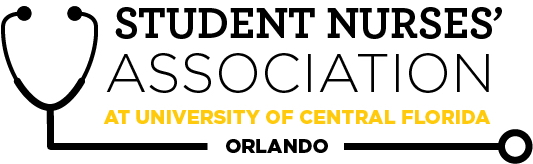 Student Nurses’ Association at UCF Orlando – MAYBoard Meeting MINUTES      5/4/2021Time Called to Order: 1702Time Adjourned: 1746Location: ZoomPresiding President: Erin TonkinRecorded by: Caroline PorterStudent Nurses’ Association at UCF Orlando – MAYBoard Meeting MINUTES      5/4/2021Time Called to Order: 1702Time Adjourned: 1746Location: ZoomPresiding President: Erin TonkinRecorded by: Caroline PorterStudent Nurses’ Association at UCF Orlando – MAYBoard Meeting MINUTES      5/4/2021Time Called to Order: 1702Time Adjourned: 1746Location: ZoomPresiding President: Erin TonkinRecorded by: Caroline PorterAttendees Present:Erin Tonkin, Vanessa Iturri, Caroline Porter, Lauren Fuller, Sarah Stukey, Cynthia Fonseca, Samantha Maiolo, Peyton Hawks, Brian PeachErin Tonkin, Vanessa Iturri, Caroline Porter, Lauren Fuller, Sarah Stukey, Cynthia Fonseca, Samantha Maiolo, Peyton Hawks, Brian PeachErin Tonkin, Vanessa Iturri, Caroline Porter, Lauren Fuller, Sarah Stukey, Cynthia Fonseca, Samantha Maiolo, Peyton Hawks, Brian PeachErin Tonkin, Vanessa Iturri, Caroline Porter, Lauren Fuller, Sarah Stukey, Cynthia Fonseca, Samantha Maiolo, Peyton Hawks, Brian PeachErin Tonkin, Vanessa Iturri, Caroline Porter, Lauren Fuller, Sarah Stukey, Cynthia Fonseca, Samantha Maiolo, Peyton Hawks, Brian PeachAttendees Absent:Monique Csenteri, Megan Donnelly, Leah Utt, Megan Fleming, Kate DorminyMonique Csenteri, Megan Donnelly, Leah Utt, Megan Fleming, Kate DorminyMonique Csenteri, Megan Donnelly, Leah Utt, Megan Fleming, Kate DorminyMonique Csenteri, Megan Donnelly, Leah Utt, Megan Fleming, Kate DorminyMonique Csenteri, Megan Donnelly, Leah Utt, Megan Fleming, Kate DorminyPresenter:Agenda Item/Discussion:Agenda Item/Discussion:Action:Follow-up:President:Erin TonkinBoard Meetings: Tuesday May 4thTuesday June 1stTuesday August 3rdTuesday September 7thTuesday October 5thTuesday November 2ndGeneral meetings: Wednesday May 26thWednesday June 30thWednesday August 25thWednesday September 29thWednesday October 27thWednesday November 17th SNA Officer BadgesBadges are $12.30 each, will have our name, title, and Student Nurses Association” on themSome years SNA has paid for them, other years officers pay for them themselves I have reached out to UCF RSO regarding registering and updating the board info on knight connect-there will be more information on this next month.Junior meet and greet will be held virtually in June, be on the lookout for more information.Junior Orientation: August 19th in person!We will go and be able to help with that eventExcel orientation is May 13th in person at CON, let Mrs. Dorminy know if you can make it, she would love for people to be able to go Make sure you have all gained access to your positions email account and are able to log in.You should be using this email when emailing someone on behalf of your positionCommunity Health: Oakland Preserve?Done over the summer as community health event, is 20 mins away from here, it is gardening that they are taking volunteers for and group volunteers too, just an idea if we want to look into it Board Meetings: Tuesday May 4thTuesday June 1stTuesday August 3rdTuesday September 7thTuesday October 5thTuesday November 2ndGeneral meetings: Wednesday May 26thWednesday June 30thWednesday August 25thWednesday September 29thWednesday October 27thWednesday November 17th SNA Officer BadgesBadges are $12.30 each, will have our name, title, and Student Nurses Association” on themSome years SNA has paid for them, other years officers pay for them themselves I have reached out to UCF RSO regarding registering and updating the board info on knight connect-there will be more information on this next month.Junior meet and greet will be held virtually in June, be on the lookout for more information.Junior Orientation: August 19th in person!We will go and be able to help with that eventExcel orientation is May 13th in person at CON, let Mrs. Dorminy know if you can make it, she would love for people to be able to go Make sure you have all gained access to your positions email account and are able to log in.You should be using this email when emailing someone on behalf of your positionCommunity Health: Oakland Preserve?Done over the summer as community health event, is 20 mins away from here, it is gardening that they are taking volunteers for and group volunteers too, just an idea if we want to look into it Once we have the new junior accel positions filled we will have a vote if we want to order SNA officer badges and how they will be paid for. Erin will let us know more on the junior meet and great day so hopefully some of us can go and answer all their questions.Vice President:Vanessa IturriMay 26th General MeetingSpeaker: In contact with Ms. Gonzalez to arrange speakers If she can’t find a speaker let Dr. Peach or Mrs. Dorminy know and they can help us with their connectionsMode of meetingZoom or in Person?FoodNone  SNA PointsPoints are up-to-date Emailed Mrs. Judy for the new roster of the new accels and juniors Future guest speakers I would like to do a poll similar to the one we did in seminar to get an idea of what everyone is most interested in. May 26th General MeetingSpeaker: In contact with Ms. Gonzalez to arrange speakers If she can’t find a speaker let Dr. Peach or Mrs. Dorminy know and they can help us with their connectionsMode of meetingZoom or in Person?FoodNone  SNA PointsPoints are up-to-date Emailed Mrs. Judy for the new roster of the new accels and juniors Future guest speakers I would like to do a poll similar to the one we did in seminar to get an idea of what everyone is most interested in. **VOTE**Vanessa makes a motion to have the May general meeting on Zoom.Sarah seconds. Motion passesunanimously.Treasurer:Monique CsenteriCurrent Balance: $17,514.83Current Membership Count: 143Tax update: I have emailed Mr. Scott to inform him that we have voted and are ready to move forward with the filing process. He responded that the tax filing season is very busy right now, and he will be in contact with me when he is ready to move forward.New budget:I have put together a budget for each board member with the help of Erin and Megan. I will be emailing everyone individually a full breakdown of your position’s budget plan, and we can make adjustments if needed.Please view the total officer budget here: https://drive.google.com/file/d/1jcEN4IaCXCnlYCTuwuCsiEoHcCaQnqR1/view?usp=sharingFriendly reminders:All board members must sign the last page of the bank statement, financial report, and Venmo report. They are available now! Please have these signed by 05/05/2021 @2359.April Financial Report:https://drive.google.com/file/d/12A-hAbP-8UtVTtx6QKYSDbb5odnIm7Kb/view?usp=sharingApril Bank Statement:https://drive.google.com/file/d/1BUCR8T0qNNcw3QU23kx2T4MxsR_eqFgN/view?usp=sharingApril Venmo Report:https://docs.google.com/spreadsheets/d/1SP7EajtmIbhZJRKCDaYBR1XEsAvXjY7BLP2l6VmZzVU/edit?usp=sharingReceipts:https://drive.google.com/drive/folders/128oHy_B7lmOrdsD3X6XEYPmtCDSK7AkS?usp=sharing2 officers at the cash box at all timesAll officers can accept membership formsMust provide a receipt to get reimbursedEncourage Membership all you can!Bank Card must be signed in and out in order to use itEVERY purchase made with the SNA card REQUIRES a receipt to be sent to the treasurer within 48 hours of purchaseIs currently working on the new accels membershipCurrent Balance: $17,514.83Current Membership Count: 143Tax update: I have emailed Mr. Scott to inform him that we have voted and are ready to move forward with the filing process. He responded that the tax filing season is very busy right now, and he will be in contact with me when he is ready to move forward.New budget:I have put together a budget for each board member with the help of Erin and Megan. I will be emailing everyone individually a full breakdown of your position’s budget plan, and we can make adjustments if needed.Please view the total officer budget here: https://drive.google.com/file/d/1jcEN4IaCXCnlYCTuwuCsiEoHcCaQnqR1/view?usp=sharingFriendly reminders:All board members must sign the last page of the bank statement, financial report, and Venmo report. They are available now! Please have these signed by 05/05/2021 @2359.April Financial Report:https://drive.google.com/file/d/12A-hAbP-8UtVTtx6QKYSDbb5odnIm7Kb/view?usp=sharingApril Bank Statement:https://drive.google.com/file/d/1BUCR8T0qNNcw3QU23kx2T4MxsR_eqFgN/view?usp=sharingApril Venmo Report:https://docs.google.com/spreadsheets/d/1SP7EajtmIbhZJRKCDaYBR1XEsAvXjY7BLP2l6VmZzVU/edit?usp=sharingReceipts:https://drive.google.com/drive/folders/128oHy_B7lmOrdsD3X6XEYPmtCDSK7AkS?usp=sharing2 officers at the cash box at all timesAll officers can accept membership formsMust provide a receipt to get reimbursedEncourage Membership all you can!Bank Card must be signed in and out in order to use itEVERY purchase made with the SNA card REQUIRES a receipt to be sent to the treasurer within 48 hours of purchaseIs currently working on the new accels membershipSecretary:Caroline PorterNo CC meeting for the month of MayNext CC meeting TBDIf you or anyone you know has any topics want brought up please let me know or give them my email/phone #Please fill out the google doc in the Facebook page so I can have an up to date contact list of everyoneDoes everyone have access to their SNA positions email?Make sure your SNA email is correct on the contact listI can continue to do the Kahoot games for the general meetingGift card for the winnerI can also do the gift card for the guest speakerWould you like for me to make a master calendar? Yes, would be very beneficial, will send that out when it’s madeNo CC meeting for the month of MayNext CC meeting TBDIf you or anyone you know has any topics want brought up please let me know or give them my email/phone #Please fill out the google doc in the Facebook page so I can have an up to date contact list of everyoneDoes everyone have access to their SNA positions email?Make sure your SNA email is correct on the contact listI can continue to do the Kahoot games for the general meetingGift card for the winnerI can also do the gift card for the guest speakerWould you like for me to make a master calendar? Yes, would be very beneficial, will send that out when it’s madeLegislative Director:Lauren FullerElections will be held on Wednesday, June 30th during the General Meeting Will need to make posts on Facebook, GroupMe, listserv email, and Instagram for the new accel group, and will work with Sarah on getting this organized. Meeting on zoom? - ballots will be on google drive and sent via the chat Resolutions - due in October for state convention No official dates on this yetCome up with an idea that you’re interested in that can be implemented. The process is that it has to go through state convention first then is recommended to go to national conventionRegion 3 Director position is still available Position entails coordinating with all of the nursing schools in our region and keeps an open chain of communication with them and the executive boardErin has been in contacted with Brooke Parker, and she is interested in running for the positionState Convention - held in October last year, don’t have official dates yet.Typically, last week of OctoberTabling was very successful today, a lot of merchandise sold especially the sweatshirts Got a lot of requests for a knight nurse parent shirt or something similar Elections will be held on Wednesday, June 30th during the General Meeting Will need to make posts on Facebook, GroupMe, listserv email, and Instagram for the new accel group, and will work with Sarah on getting this organized. Meeting on zoom? - ballots will be on google drive and sent via the chat Resolutions - due in October for state convention No official dates on this yetCome up with an idea that you’re interested in that can be implemented. The process is that it has to go through state convention first then is recommended to go to national conventionRegion 3 Director position is still available Position entails coordinating with all of the nursing schools in our region and keeps an open chain of communication with them and the executive boardErin has been in contacted with Brooke Parker, and she is interested in running for the positionState Convention - held in October last year, don’t have official dates yet.Typically, last week of OctoberTabling was very successful today, a lot of merchandise sold especially the sweatshirts Got a lot of requests for a knight nurse parent shirt or something similar Clubhouse Director: Leah UttSenior celebration tabling was very successful!!Big thank you to Lauren, Cynthia, Sarah, and Erin for all your helpAccel clinical supplies also went well 6 large orders :)Already voted on this at emergency meetingSenior celebration tabling was very successful!!Big thank you to Lauren, Cynthia, Sarah, and Erin for all your helpAccel clinical supplies also went well 6 large orders :)Already voted on this at emergency meetingAccelerated Liaison:Megan DonnellyAttended Curriculum Committee meeting in AprilNext meeting date TBDThe Mentorship Program has been a HUGE success!!37 juniors & 35 seniors signed up!!!!Pairings will be finished by May 12th and all senior/junior pairs will be notified via emailConsidering date for potential mentor workshopPossible Kaplan informational session later this monthHurst's session was a success in April!Currently working on document outlining duties & information to be passed on to new Accelerated LiaisonAccess to Accelerated Liaison email account?There has been a ton of interest from the new Accels regarding SNA membership & running for board positions in June! I have forwarded two applications (Lingling Huang and Robin Pollard) to Monique for processing - thank you for working so hard!Attended Curriculum Committee meeting in AprilNext meeting date TBDThe Mentorship Program has been a HUGE success!!37 juniors & 35 seniors signed up!!!!Pairings will be finished by May 12th and all senior/junior pairs will be notified via emailConsidering date for potential mentor workshopPossible Kaplan informational session later this monthHurst's session was a success in April!Currently working on document outlining duties & information to be passed on to new Accelerated LiaisonAccess to Accelerated Liaison email account?There has been a ton of interest from the new Accels regarding SNA membership & running for board positions in June! I have forwarded two applications (Lingling Huang and Robin Pollard) to Monique for processing - thank you for working so hard!Media Director: Sarah StukeyWebsite UpdatesPlease send me a photo in your CON polo, scrubs, or black clothing. White/Plain background preferred Newsletter Tentative Submission DeadlinesJune 20September 19October 17November 21January 16February 20April 17Faculty and Student Spotlights nominationsAnyone who comes to mind send the idea to SarahBoard members submit article for September and April editions as well 1-2 other monthsSign up will be posted on Facebook pageucfsnaorlwebmaster@gmail.comWebsite UpdatesPlease send me a photo in your CON polo, scrubs, or black clothing. White/Plain background preferred Newsletter Tentative Submission DeadlinesJune 20September 19October 17November 21January 16February 20April 17Faculty and Student Spotlights nominationsAnyone who comes to mind send the idea to SarahBoard members submit article for September and April editions as well 1-2 other monthsSign up will be posted on Facebook pageucfsnaorlwebmaster@gmail.comHistorian:Cynthia FonsecaMeeting with Christina Gonzalez, Assistant Director of Alumni Engagement on 5/19Audrey said that she never received the information for the historian email from the historian before her and she has always used her personal email for everything. I would be more than happy to create a new historian email account-I can work with Erin or advisors if you all want me to follow a specific format, just let me know what you think! Will try and log into the old one (ucfsnaorlhistorian@gmail.com), if she can’t get into it she is going to make a new one and add it to the contact listMeeting with Christina Gonzalez, Assistant Director of Alumni Engagement on 5/19Audrey said that she never received the information for the historian email from the historian before her and she has always used her personal email for everything. I would be more than happy to create a new historian email account-I can work with Erin or advisors if you all want me to follow a specific format, just let me know what you think! Will try and log into the old one (ucfsnaorlhistorian@gmail.com), if she can’t get into it she is going to make a new one and add it to the contact listBreakthrough to Nursing Director:Samantha MaioloReceived and currently organizing the resources and contactsIf you went to elementary through high school locally and have any contacts with science/medical classes or advisors, feel free to let me know! I would love to add as many locations to my list for the fall as possible!Peyton will email Samantha her high school anatomy teacher, she wanted her to come talk to her class last year but because of COVID it never happened In the process of making a formal email to our existing contacts to send out for their fall semester VP- Junior-Senior Buddies? Do you have access to the old google forms page to use again or will we need to make our own? Do we have a timeline for how this worked last year? Vanessa does have access to the old google form for this which she will send to Samantha and they will look at it together and start to coordinate that We would like to start the matching process sooner rather than later so that the juniors can have someone for to be in contact with to answer their questions prior to August and school startingReceived and currently organizing the resources and contactsIf you went to elementary through high school locally and have any contacts with science/medical classes or advisors, feel free to let me know! I would love to add as many locations to my list for the fall as possible!Peyton will email Samantha her high school anatomy teacher, she wanted her to come talk to her class last year but because of COVID it never happened In the process of making a formal email to our existing contacts to send out for their fall semester VP- Junior-Senior Buddies? Do you have access to the old google forms page to use again or will we need to make our own? Do we have a timeline for how this worked last year? Vanessa does have access to the old google form for this which she will send to Samantha and they will look at it together and start to coordinate that We would like to start the matching process sooner rather than later so that the juniors can have someone for to be in contact with to answer their questions prior to August and school startingCommunity Health Director:Peyton HawksStraight StreetMonday, 5/24 or Tuesday, 5/25 (waiting for confirmation)Got confirmation today that 5/24 would be bestRMH Donation Collection Wednesday, 5/26 (9-10am) Upcoming OpportunitiesSenior-Student Connection Program w/ Westminster (5 week program)Talk to an isolated/lonely resident over phone call or Facetime for a min of 20 minutes each weekDates are still TBD but most likely June-JulyStraight StreetMonday, 5/24 or Tuesday, 5/25 (waiting for confirmation)Got confirmation today that 5/24 would be bestRMH Donation Collection Wednesday, 5/26 (9-10am) Upcoming OpportunitiesSenior-Student Connection Program w/ Westminster (5 week program)Talk to an isolated/lonely resident over phone call or Facetime for a min of 20 minutes each weekDates are still TBD but most likely June-JulyFundraising Chair:Megan FlemingBlack Knight Nurse Shirt Fundraiser $207 profitMay Fundraiser Will be: Instagram shout outs to anyone who wants to submit one (so the focus is on the incoming junior class and graduating seniors) When: Mid May to the end of May Price: $2 per “shout out” Payment through Venmo or square appI’m going to advertise it through social media, email, and group meI will be creating templates that are sent out to participants who will fill it in and send it to meOnce their payment has gone through the shout out will be posted on the UCF SNA Instagram storyWe are probably not allowed to do bake sales, may be able to do car wash but need to check with SGA office about thatBlack Knight Nurse Shirt Fundraiser $207 profitMay Fundraiser Will be: Instagram shout outs to anyone who wants to submit one (so the focus is on the incoming junior class and graduating seniors) When: Mid May to the end of May Price: $2 per “shout out” Payment through Venmo or square appI’m going to advertise it through social media, email, and group meI will be creating templates that are sent out to participants who will fill it in and send it to meOnce their payment has gone through the shout out will be posted on the UCF SNA Instagram storyWe are probably not allowed to do bake sales, may be able to do car wash but need to check with SGA office about thatAdvisors:Kate DorminyBrian PeachWould love for us to be a lot more proactive about big events coming up in the future:FNSA meeting likely the last week of October in DaytonaNeed to figure who all is going, not only board members but also chapter membersThink about resolutions to present, board or chapter membersHow will it be paid for? Usually from money raised by the board as opposed to money coming from the universityPreferred to wait till National convention to ask UCF for grants to help pay for travel expenses since the school usually only gives money once a year and that trip is more expensiveAlternatives for clinical- Mrs. Dorminy is really helpful in coordinating thisHaving enough things to sell and who is signing up to sell it Always have to have 2 people at the cash boxNational convention April 6th-10th 2022 in Salt Lake City, UtahWant to get as many people from our chapter to go as possiblyThink about how were going to raise enough money for that Certainly, asking the university for money to help pay for itUsually between our legislative director, treasurer, and president submitting an application to the university asking for money A lot of fundraising we can do between now and thenIdentify people to run for state and national office, start conversation about them earlyHelping people with campaign material so they feel they have the whole chapter behind them and they are having to do it all aloneCan also help with their speech and having them practice giving it to usIf we do the Kick ball game again we need to plan that earlier It’s a great fundraising eventAlso need to start planning Back to school tailgate if we want to do that this yearWould love for us to be a lot more proactive about big events coming up in the future:FNSA meeting likely the last week of October in DaytonaNeed to figure who all is going, not only board members but also chapter membersThink about resolutions to present, board or chapter membersHow will it be paid for? Usually from money raised by the board as opposed to money coming from the universityPreferred to wait till National convention to ask UCF for grants to help pay for travel expenses since the school usually only gives money once a year and that trip is more expensiveAlternatives for clinical- Mrs. Dorminy is really helpful in coordinating thisHaving enough things to sell and who is signing up to sell it Always have to have 2 people at the cash boxNational convention April 6th-10th 2022 in Salt Lake City, UtahWant to get as many people from our chapter to go as possiblyThink about how were going to raise enough money for that Certainly, asking the university for money to help pay for itUsually between our legislative director, treasurer, and president submitting an application to the university asking for money A lot of fundraising we can do between now and thenIdentify people to run for state and national office, start conversation about them earlyHelping people with campaign material so they feel they have the whole chapter behind them and they are having to do it all aloneCan also help with their speech and having them practice giving it to usIf we do the Kick ball game again we need to plan that earlier It’s a great fundraising eventAlso need to start planning Back to school tailgate if we want to do that this year